
ՀԱՅԱՍՏԱՆԻ ՀԱՆՐԱՊԵՏՈՒԹՅԱՆ ՇԻՐԱԿԻ ՄԱՐԶԻ ԱԽՈՒՐՅԱՆ ՀԱՄԱՅՆՔԻ ԱՎԱԳԱՆԻ 
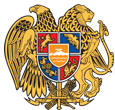 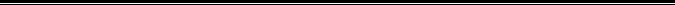 ԱՐՁԱՆԱԳՐՈՒԹՅՈՒՆ N 10
27 ՍԵՊՏԵՄԲԵՐԻ 2019թվական

ԱՎԱԳԱՆՈՒ ԱՐՏԱՀԵՐԹ ՆԻՍՏԻՀամայնքի ավագանու հրավերով նիստին ներկա էին ավագանու 9 անդամներ:Բացակա էին` Ֆրունզե Անտոնյանը, Գեվորգ Բաբուջյանը, Վոլոդյա Էլբակյանը, Հովհաննես Խաչատրյանը, Լադիկ Ղազարյանը, Արամայիս Մքոյանը;Համայնքի ղեկավարի հրավերով ավագանու նիստին մասնակցում էին`
Լիպարիտ Տիգրանյանը, Ռուբիկ Քաբաբյանը, Սամվել Սարգսյանը, Լուսինե Մաթեվոսյանը, Արա Ղանդիլյանը:Նիստը վարում էր  համայնքի ղեկավար` Արծրունի Իգիթյանը:Նիստը արձանագրում էր աշխատակազմի քարտուղար` Հայկանուշ Խաչատրյանը:Լսեցին
ՀԱՅԱՍՏԱՆԻ ՀԱՆՐԱՊԵՏՈՒԹՅԱՆ ՇԻՐԱԿԻ ՄԱՐԶԻ ԱԽՈՒՐՅԱՆ ՀԱՄԱՅՆՔՒԻ ԱՎԱԳԱՆՈՒ 2019 ԹՎԱԿԱՆԻ ՍԵՊՏԵՄԲԵՐԻ 27-Ի ԹԻՎ 10 ԱՐՏԱՀԵՐԹ ՆԻՍՏԻ ՕՐԱԿԱՐԳԸ ՀԱՍՏԱՏԵԼՈՒ ՄԱՍԻՆ /Զեկ. ԱՐԾՐՈՒՆԻ ԻԳԻԹՅԱՆ/Ղեկավարվելով <<Տեղական ինքնակառավարման մասին>> Հայաստանի Հանրապետության օրենքի 14-րդ հոդվածի 6-րդ մասով՝ 
Հայաստանի Հանրապետության Շիրակի մարզի Ախուրյան համայնքի ավագանին որոշում է․1.Հայաստանի Հանրապետության Շիրակի մարզի Ախուրյանի համայնքապետարանի աշխատակազմի աշխատողների քանակը, հաստիքացուցակը, պաշտոնային դրույքաչափերը հաստատելու եվ Հայաստանի Հանրապետության Շիրակի մարզի Ախուրյանի համայնքի ավագանու 2018թվականի դեկտեմբերի 28-ի թիվ 131-Ա որոշումն ուժը կորցրած ճանաչելու մասին 
/զեկուցող ՝ Հայաստանի Հանրապետության Շիրակի մարզի Ախուրյան համայնքի ղեկավար Ա․Իգիթյան/Որոշումն ընդունված է. /կցվում է որոշում N 86/Լսեցին
ՀԱՅԱՍՏԱՆԻ ՀԱՆՐԱՊԵՏՈՒԹՅԱՆ ՇԻՐԱԿԻ ՄԱՐԶԻ ԱԽՈՒՐՅԱՆԻ ՀԱՄԱՅՆՔԱՊԵՏԱՐԱՆԻ ԱՇԽԱՏԱԿԱԶՄԻ ԱՇԽԱՏՈՂՆԵՐԻ ՔԱՆԱԿԸ, ՀԱՍՏԻՔԱՑՈՒՑԱԿԸ, ՊԱՇՏՈՆԱՅԻՆ ԴՐՈՒՅՔԱՉԱՓԵՐԸ ՀԱՍՏԱՏԵԼՈՒ ԵՎ ՀԱՅԱՍՏԱՆԻ ՀԱՆՐԱՊԵՏՈՒԹՅԱՆ ՇԻՐԱԿԻ ՄԱՐԶԻ ԱԽՈՒՐՅԱՆԻ ՀԱՄԱՅՆՔԻ ԱՎԱԳԱՆՈՒ 2018ԹՎԱԿԱՆԻ ԴԵԿՏԵՄԲԵՐԻ 28-Ի ԹԻՎ 131-Ա ՈՐՈՇՈՒՄՆ ՈՒԺԸ ԿՈՐՑՐԱԾ ՃԱՆԱՉԵԼՈՒ ՄԱՍԻՆ /Զեկ. ԱՐԾՐՈՒՆԻ ԻԳԻԹՅԱՆ/Ղեկավարվելով «Տեղական ինքնակառավարման մասին» Հայաստանի Հանրապետության օրենքի 18-րդ հոդված 1-ի մասի 28-րդ կետի, «Նորմատիվ իրավական ակտերի մասին» Հայաստանի Հանրապետության օրենքի 36-րդ հոդվածի 1-ին մասի 1-ին կետի, 37-րդ հոդվածի 1-ին մասի դրույթներով՝ 
Հայաստանի Հանրապետության Շիրակի մարզի Ախուրյան համայնքի ավագանին որոշում է.1. Հաստատել Հայաստանի Հանրապետության Շիրակի մարզի Ախուրյանի համայնքապետարանի աշխատակազմի կառուցվածքը` համաձայն հավելված N1-ի: 
2. Հաստատել Հայաստանի Հանրապետության Շիրակի մարզի Ախուրյանի համայնքապետարանի աշխատակազմի աշխատողների քանակը, հաստիքացուցակը և պաշտոնային դրույքաչափերը` համաձայն հավելվածի 2-ի: 
3. Ուժը կորցրած ճանաչել Հայաստանի Հանրապետության Շիրակի մարզի Ախուրյանի համայնքի ավագանու 2018 թվականի դեկտեմբերի 28-ի « Հայաստանի Հանրապետության Շիրակի մարզի Ախուրյան համայնքապետարանի աշխատակազմի կառուցվածքը, աշխատակիցների թվաքանակը, հաստիքացուցակը եվ պաշտոնային դրույքաչափերը հաստատելու մասին» թիվ 131-Ա որոշումը: 
4. Դիմել Հայաստանի Հանրապետության կառավարության լիազորած պետական կառավարման մարմնին՝ Հայաստանի Հանրապետության Շիրակի մարզի Ախուրյանի համայնքապետարանի աշխատակազմի համայնքային ծառայության պաշտոնների անվանացանկում լրացումներ կատարելու նպատակով ավելացնել աշխատակազմի ֆինանսատնտեսագիտական և եկամուտների հավաքագրման բաժին՝ ավելացնելով բաժնի պետի պաշտոն։ Բաժինը համալրել նախկինում հաստատված պաշտոնների անվանացանկից 1 գլխավոր մասնագետի, 1 առաջատար և 2 առաջին կարգի մասնագետների պաշտոններով։ Համայնքային ծառայության կրտսեր պաշտոնների խմբի առաջին ենթախմբից հանել 1 առաջատար մասնագետի հաստիք։ 
5. Համայնքային ծառայության պաշտոնների մասով սույն որոշումն ուժի մեջ է մտնում Հայաստանի Հանրապետության կառավարության լիազորած պետական կառավարման մարմնի կողմից Հայաստանի Հանրապետության Շիրակի մարզի Ախուրյանի համայնքապետարանի աշխատակազմի համայնքային ծառայության պաշտոնների անվանացանկում համապատասխան լրացումներ կատարելու մասին իրավական ակտն ուժի մեջ մտնելու պահից, իսկ մնացած մասով՝ 2019 թվականի հոկտեմբերի 1-ից:Որոշումն ընդունված է. /կցվում է որոշում N 87/
Համայնքի ղեկավար

ԱՐԾՐՈՒՆԻ ԻԳԻԹՅԱՆ________________Նիստն արձանագրեց`  Հայկանուշ Խաչատրյանը _________________________________Կողմ-9Դեմ-0Ձեռնպահ-0Կողմ-9Դեմ-0Ձեռնպահ-0 Ավագանու անդամներԺԻՐԱՅՐ ԳԱԲՈՅԱՆԱՐՏԱՇԵՍ ԳԵՎՈՐԳՅԱՆԱՐՏԱՇԵՍ ԴՐՄԵՅԱՆԱՐՄԵՆ ՀԱՄԻԿՅԱՆՎԱԼՈԴՅԱ ՀՈՎՀԱՆՆԻՍՅԱՆՏԻԳՐԱՆ ՄԱԹԵՎՈՍՅԱՆՀՈՎՀԱՆՆԵՍ ՄԱԹՈՍՅԱՆՄՀԵՐ ՄՆԱՑՅԱՆԳԵՂԱՄ ՊԵՏՐՈՍՅԱՆ